Publicado en 28040 / Madrid el 05/10/2012 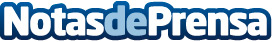 Easybusiness se consolida en el mercado español tras cumplir su primer aniversario•EasyBusiness es una potente herramienta online de prospección comercial, enfocada al dpto. de marketing y fuerzas de ventas.
•Esta herramienta es comercializada por Kompass España, proveedor de información empresarial B2B.Datos de contacto:Kompass España917697150Nota de prensa publicada en: https://www.notasdeprensa.es/easybusiness-se-consolida-en-el-mercado-espanol-tras-cumplir-su-primer-aniversario Categorias: Marketing E-Commerce http://www.notasdeprensa.es